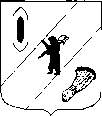 АДМИНИСТРАЦИЯ  ГАВРИЛОВ-ЯМСКОГОМУНИЦИПАЛЬНОГО  РАЙОНА ПОСТАНОВЛЕНИЕ09.09.2020 № 721О подготовке проекта  внесения изменений в Правила землепользования и застройки Заячье-Холмского сельского поселения Гаврилов-Ямского муниципального районаВ соответствии со статьями  30, 31, 33  Градостроительного кодекса Российской Федерации, Федеральным законом от 06.10.2003 № 131-ФЗ «Об общих принципах организации местного самоуправления в Российской Федерации», на основании статьи 26 Устава Гаврилов-Ямского муниципального района, с учетом заключения комиссии по вопросам внесения изменений в Схему территориального планирования Гаврилов-Ямского муниципального района, Генеральные планы и Правила землепользования и застройки (ПЗЗ) сельских поселений  Гаврилов-Ямского муниципального района (протокол от 13.08.2020)АДМИНИСТРАЦИЯ МУНИЦИПАЛЬНОГО РАЙОНА ПОСТАНОВЛЯЕТ:       1. Подготовить проект внесения изменений в Правила землепользования и застройки Заячье-Холмского сельского поселения Гаврилов-Ямского муниципального района (далее - Правила).       2. Утвердить порядок и сроки проведения работ по подготовке проекта  внесения изменений в Правила землепользования и застройки Заячье-Холмского сельского поселения Гаврилов-Ямского муниципального района согласно Приложению 1.3. Определить состав комиссии по подготовке проекта внесения изменений в Правила (далее-комиссия) в соответствии с постановлением Администрации Гаврилов-Ямского муниципального района от 08.12.2016 № 1327 «О создании, утверждении состава и порядка деятельности комиссии по вопросам внесения изменений в Схему территориального планирования Гаврилов-Ямского муниципального района, Генеральные планы и Правила землепользования и застройки сельских поселений Гаврилов-Ямского муниципального района».4.Установить Порядок направления в комиссию предложений заинтересованных лиц по подготовке Проекта внесения изменений в Правила землепользования и застройки Заячье-Холмского сельского поселения Гаврилов-Ямского муниципального района (Приложение 2).5. Опубликовать постановление в районной газете «Гаврилов-Ямский вестник» и разместить его на официальном сайте Администрации Гаврилов-Ямского муниципального района. 6. Контроль за исполнением постановления возложить на заместителя Главы Администрации муниципального района Таганова В.Н.7. Постановление вступает в силу с момента официального опубликованияГлава Администрации                                                                 муниципального района                                                                    А.А.КомаровПриложение 1 к постановлению Администрации  Гаврилов-Ямского                                                                                                      муниципального района                                                                                                          от 09.09.2020 № 721Порядок и сроки проведения работ по подготовке  проекта внесения изменений в Правила землепользования и застройки Заячье-Холмского сельского поселения Гаврилов-Ямского муниципального районаПриложение 2 к постановлению Администрации Гаврилов-Ямскогомуниципального района от 09.09.2020 № 721Порядок направления в комиссию предложений заинтересованных лиц по подготовке проекта внесения изменений в Правила землепользования и застройки Заячье-Холмского сельского поселения Гаврилов-Ямского муниципального района1. С момента опубликования постановления Администрации муниципального района о подготовке проекта внесения изменений в Правила землепользования и застройки Заячье-Холмского сельского поселения Гаврилов-Ямского муниципального района (далее - проект Правил) заинтересованные лица вправе направлять в Комиссию по вопросам внесения изменений в Правила землепользования и застройки (ПЗЗ) сельских поселений Гаврилов-Ямского муниципального района (далее - Комиссия) предложения по подготовке проекта ПЗЗ.2. Предложения могут быть направлены до момента принятия постановления Администрации муниципального района о подготовке проекта внесения изменений в Правила землепользования и застройки Заячье-Холмского сельского поселения Гаврилов-Ямского муниципального района или о направлении проекта на доработку. Предложения направляются по почте либо непосредственно в Комиссию по адресу: 152240, Ярославская область, Гаврилов-Ямский район, г. Гаврилов-Ям, ул. Советская, д. 51 (тел.(48534) 2-05-59, 2-34-96).3. Предложения в проект внесения изменений в Правила должны быть логично изложены в письменном виде (напечатаны либо написаны разборчивым почерком) за подписью лица, их изложившего, с указанием его полных фамилии, имени, отчества и даты подготовки предложений. Неразборчиво написанные предложения, а также предложения, не имеющие отношения к подготовке проекта правил, Комиссией не рассматриваются.4. Предложения могут содержать любые материалы (как на бумажных, так и магнитных носителях). Направленные материалы возврату не подлежат.5. Предложения, поступившие в Комиссию после завершения работ по подготовке проекта Правил, не рассматриваются.6. Комиссия не дает ответы на поступившие предложения.№ п/пНаименование мероприятияСроки исполнения1Разработка проекта внесения изменений в  Правила землепользования и застройки Заячье-Холмского сельского поселения Гаврилов-Ямского муниципального района в части изменения территориальной зоны земельных участков с кадастровыми № 76:04:033901:261 -76:04:033901:326, 76:04:033901:329-76:04:033901:352, 76:04:033901:354-76:04:033901:363, 76:04:033901:370В течение 30 дней со дня вступления в силу постановления о подготовке проекта внесения изменений в Правила2Проверка проекта внесения изменений в Правила землепользования и застройки Заячье-Холмского сельского поселения  Гаврилов-Ямского муниципального района на соответствие Генеральному плану Заячье-Холмского сельского поселения, Схеме территориального планирования Гаврилов-Ямского муниципального района, Схеме территориального планирования Ярославской области В течение 15 дней со дня передачи комиссией проекта внесения изменений в Правила3Принятие Главой Администрации Гаврилов-Ямского муниципального района постановления о проведении публичных слушаний по проекту внесения изменений в Правила В течение 10 дней со дня получения проекта внесения изменений в  Правила4Организация и проведение публичных слушаний по проекту внесения изменений в Правила землепользования и застройки Заячье-Холмского сельского поселения Гаврилов-Ямского муниципального района комиссией; подготовка протокола публичных слушаний В соответствии с порядком, установленным Градостроительным кодексом Российской Федерации и положением о порядке организации и проведения публичных слушаний в Гаврилов-Ямском муниципальном районе, утвержденном Собранием представителей Гаврилов-Ямского муниципального района от 30.04.2019 № 189 5Подготовка заключения по результатам публичных слушанийВ течение 15 дней со дня проведения публичных слушаний6Принятие Главой Администрации Гаврилов-Ямского муниципального района постановления о направлении проекта внесения изменений в Правила землепользования и застройки Заячье-Холмского сельского поселения Гаврилов-Ямского муниципального района в Собрание представителей Гаврилов-Ямского муниципального района на утверждение или об отклонении указанных проектов и направлении на доработкуВ течение 10 дней после предоставления проекта внесения изменений в Правила 7Утверждение проекта внесения изменений в Правила Собранием представителей Гаврилов-Ямского муниципального районаВ соответствии с планом работы Собрания представителей Гаврилов-Ямского муниципального района8Опубликование утвержденного Собранием представителей Гаврилов-Ямского муниципального района решения «Об утверждении внесения изменений в Правила землепользования и застройки Заячье-Холмского сельского поселения Гаврилов-Ямского муниципального района» и размещение на официальном сайте Администрации Гаврилов-Ямского муниципального района в информационно-телекоммуникационной сети ИнтернетВ течение 10 дней со дня принятия Собранием представителей Гаврилов-Ямского муниципального района 